澳門萬國兒童佈道團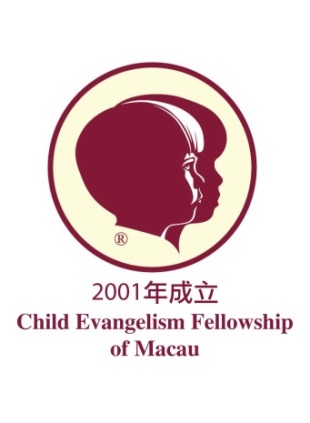 Child Evangelism Fellowship Of 電話: 2835-3263 傳真: 2835-2853  電郵: cef.cefmacau@gmail.com  地址: 澳門連安後巷 2-A 號啟明樓地庫AO座A. 學員個人資料　(如適用，請在  加上 )A. 學員個人資料　(如適用，請在  加上 )A. 學員個人資料　(如適用，請在  加上 )A. 學員個人資料　(如適用，請在  加上 )A. 學員個人資料　(如適用，請在  加上 )A. 學員個人資料　(如適用，請在  加上 )A. 學員個人資料　(如適用，請在  加上 )A. 學員個人資料　(如適用，請在  加上 )A. 學員個人資料　(如適用，請在  加上 )姓名(中文)：出生日期 (年/月/日)：聯絡電話：地址：                                                                                               姓名(中文)：出生日期 (年/月/日)：聯絡電話：地址：                                                                                               姓名(中文)：出生日期 (年/月/日)：聯絡電話：地址：                                                                                                          英文：              教育程度：     電郵：           英文：              教育程度：     電郵：              先生   小姐　　　　　　職業：              先生   小姐　　　　　　職業：              先生   小姐　　　　　　職業：              先生   小姐　　　　　　職業：所屬教會全名：　　　　　　　　　　　　事奉崗位： 教牧  兒童導師  其他　　　　　　　　　　　　事奉崗位： 教牧  兒童導師  其他　　　　　　　　　　　　事奉崗位： 教牧  兒童導師  其他　　　　　　　　　　　　事奉崗位： 教牧  兒童導師  其他　　　　　　　　　　　　事奉崗位： 教牧  兒童導師  其他　　　　　　　　　　　　事奉崗位： 教牧  兒童導師  其他　　　　　　　　　　　　事奉崗位： 教牧  兒童導師  其他　　　　　　　　　　　　事奉崗位： 教牧  兒童導師  其他信主年份： 　　　　　　　　　　　　受洗年份：　　　　　　　　　　　　受洗年份：　　　　　　　　　　　　受洗年份：　　　　　　　　　　　　受洗年份：　　　　　　　　　　　　受洗年份：　　　　　　　　　　　　受洗年份：　　　　　　　　　　　　受洗年份：　　　　　　　　　　　　受洗年份：*** 聲明：本人已閱讀本課程證書要求，明白必須完成至少80%的課堂、所有課堂實習、和外出實習，方能畢業。*** 聲明：本人已閱讀本課程證書要求，明白必須完成至少80%的課堂、所有課堂實習、和外出實習，方能畢業。*** 聲明：本人已閱讀本課程證書要求，明白必須完成至少80%的課堂、所有課堂實習、和外出實習，方能畢業。*** 聲明：本人已閱讀本課程證書要求，明白必須完成至少80%的課堂、所有課堂實習、和外出實習，方能畢業。*** 聲明：本人已閱讀本課程證書要求，明白必須完成至少80%的課堂、所有課堂實習、和外出實習，方能畢業。*** 聲明：本人已閱讀本課程證書要求，明白必須完成至少80%的課堂、所有課堂實習、和外出實習，方能畢業。*** 聲明：本人已閱讀本課程證書要求，明白必須完成至少80%的課堂、所有課堂實習、和外出實習，方能畢業。*** 聲明：本人已閱讀本課程證書要求，明白必須完成至少80%的課堂、所有課堂實習、和外出實習，方能畢業。*** 聲明：本人已閱讀本課程證書要求，明白必須完成至少80%的課堂、所有課堂實習、和外出實習，方能畢業。申請人簽署：                        簽署日期：                        簽署日期：                        簽署日期：                        簽署日期：                        簽署日期：                        簽署日期：                        簽署日期：                        簽署日期：從何得知此課程： 教會推介　　 海報　　 本團網頁　　 廣告　　 朋友介紹從何得知此課程： 教會推介　　 海報　　 本團網頁　　 廣告　　 朋友介紹從何得知此課程： 教會推介　　 海報　　 本團網頁　　 廣告　　 朋友介紹從何得知此課程： 教會推介　　 海報　　 本團網頁　　 廣告　　 朋友介紹從何得知此課程： 教會推介　　 海報　　 本團網頁　　 廣告　　 朋友介紹從何得知此課程： 教會推介　　 海報　　 本團網頁　　 廣告　　 朋友介紹從何得知此課程： 教會推介　　 海報　　 本團網頁　　 廣告　　 朋友介紹從何得知此課程： 教會推介　　 海報　　 本團網頁　　 廣告　　 朋友介紹從何得知此課程： 教會推介　　 海報　　 本團網頁　　 廣告　　 朋友介紹B. 推薦人 – 牧者資料B. 推薦人 – 牧者資料B. 推薦人 – 牧者資料B. 推薦人 – 牧者資料B. 推薦人 – 牧者資料B. 推薦人 – 牧者資料B. 推薦人 – 牧者資料B. 推薦人 – 牧者資料B. 推薦人 – 牧者資料牧者姓名：                    所屬教會：                          聯絡電話：牧者姓名：                    所屬教會：                          聯絡電話：牧者姓名：                    所屬教會：                          聯絡電話：牧者姓名：                    所屬教會：                          聯絡電話：牧者姓名：                    所屬教會：                          聯絡電話：牧者姓名：                    所屬教會：                          聯絡電話：牧者姓名：                    所屬教會：                          聯絡電話：牧者姓名：                    所屬教會：                          聯絡電話：牧者姓名：                    所屬教會：                          聯絡電話：牧者簽署：                    簽署日期：牧者簽署：                    簽署日期：牧者簽署：                    簽署日期：牧者簽署：                    簽署日期：牧者簽署：                    簽署日期：牧者簽署：                    簽署日期：牧者簽署：                    簽署日期：牧者簽署：                    簽署日期：牧者簽署：                    簽署日期：C. 報名須知C. 報名須知C. 報名須知C. 報名須知C. 報名須知C. 報名須知C. 報名須知C. 報名須知C. 報名須知1. 把填妥的報名表＋近照一張、簽妥的信仰立場、劃線支票抬頭 「澳門萬國兒童佈道團」或「Child Evangelism   Fellowship Of Macau 」(期票恕不接納) 或將學費存入華橋永亨銀行戶口：「129698-100」後把收據一併傳真、   電郵或郵寄至本團地址：連安後巷2-A號啟明樓地庫AO座本團培訓中心，信封面註明報讀「TCE1」; 或親臨　 本團培訓中心繳交。1. 把填妥的報名表＋近照一張、簽妥的信仰立場、劃線支票抬頭 「澳門萬國兒童佈道團」或「Child Evangelism   Fellowship Of Macau 」(期票恕不接納) 或將學費存入華橋永亨銀行戶口：「129698-100」後把收據一併傳真、   電郵或郵寄至本團地址：連安後巷2-A號啟明樓地庫AO座本團培訓中心，信封面註明報讀「TCE1」; 或親臨　 本團培訓中心繳交。1. 把填妥的報名表＋近照一張、簽妥的信仰立場、劃線支票抬頭 「澳門萬國兒童佈道團」或「Child Evangelism   Fellowship Of Macau 」(期票恕不接納) 或將學費存入華橋永亨銀行戶口：「129698-100」後把收據一併傳真、   電郵或郵寄至本團地址：連安後巷2-A號啟明樓地庫AO座本團培訓中心，信封面註明報讀「TCE1」; 或親臨　 本團培訓中心繳交。1. 把填妥的報名表＋近照一張、簽妥的信仰立場、劃線支票抬頭 「澳門萬國兒童佈道團」或「Child Evangelism   Fellowship Of Macau 」(期票恕不接納) 或將學費存入華橋永亨銀行戶口：「129698-100」後把收據一併傳真、   電郵或郵寄至本團地址：連安後巷2-A號啟明樓地庫AO座本團培訓中心，信封面註明報讀「TCE1」; 或親臨　 本團培訓中心繳交。1. 把填妥的報名表＋近照一張、簽妥的信仰立場、劃線支票抬頭 「澳門萬國兒童佈道團」或「Child Evangelism   Fellowship Of Macau 」(期票恕不接納) 或將學費存入華橋永亨銀行戶口：「129698-100」後把收據一併傳真、   電郵或郵寄至本團地址：連安後巷2-A號啟明樓地庫AO座本團培訓中心，信封面註明報讀「TCE1」; 或親臨　 本團培訓中心繳交。1. 把填妥的報名表＋近照一張、簽妥的信仰立場、劃線支票抬頭 「澳門萬國兒童佈道團」或「Child Evangelism   Fellowship Of Macau 」(期票恕不接納) 或將學費存入華橋永亨銀行戶口：「129698-100」後把收據一併傳真、   電郵或郵寄至本團地址：連安後巷2-A號啟明樓地庫AO座本團培訓中心，信封面註明報讀「TCE1」; 或親臨　 本團培訓中心繳交。1. 把填妥的報名表＋近照一張、簽妥的信仰立場、劃線支票抬頭 「澳門萬國兒童佈道團」或「Child Evangelism   Fellowship Of Macau 」(期票恕不接納) 或將學費存入華橋永亨銀行戶口：「129698-100」後把收據一併傳真、   電郵或郵寄至本團地址：連安後巷2-A號啟明樓地庫AO座本團培訓中心，信封面註明報讀「TCE1」; 或親臨　 本團培訓中心繳交。1. 把填妥的報名表＋近照一張、簽妥的信仰立場、劃線支票抬頭 「澳門萬國兒童佈道團」或「Child Evangelism   Fellowship Of Macau 」(期票恕不接納) 或將學費存入華橋永亨銀行戶口：「129698-100」後把收據一併傳真、   電郵或郵寄至本團地址：連安後巷2-A號啟明樓地庫AO座本團培訓中心，信封面註明報讀「TCE1」; 或親臨　 本團培訓中心繳交。1. 把填妥的報名表＋近照一張、簽妥的信仰立場、劃線支票抬頭 「澳門萬國兒童佈道團」或「Child Evangelism   Fellowship Of Macau 」(期票恕不接納) 或將學費存入華橋永亨銀行戶口：「129698-100」後把收據一併傳真、   電郵或郵寄至本團地址：連安後巷2-A號啟明樓地庫AO座本團培訓中心，信封面註明報讀「TCE1」; 或親臨　 本團培訓中心繳交。2. 所有課程／講座額滿即止。不設電話／傳真留位，亦不設即場報名。2. 所有課程／講座額滿即止。不設電話／傳真留位，亦不設即場報名。2. 所有課程／講座額滿即止。不設電話／傳真留位，亦不設即場報名。2. 所有課程／講座額滿即止。不設電話／傳真留位，亦不設即場報名。2. 所有課程／講座額滿即止。不設電話／傳真留位，亦不設即場報名。2. 所有課程／講座額滿即止。不設電話／傳真留位，亦不設即場報名。2. 所有課程／講座額滿即止。不設電話／傳真留位，亦不設即場報名。2. 所有課程／講座額滿即止。不設電話／傳真留位，亦不設即場報名。2. 所有課程／講座額滿即止。不設電話／傳真留位，亦不設即場報名。3. 報名一經接納，所繳學費恕不退回。3. 報名一經接納，所繳學費恕不退回。3. 報名一經接納，所繳學費恕不退回。3. 報名一經接納，所繳學費恕不退回。3. 報名一經接納，所繳學費恕不退回。3. 報名一經接納，所繳學費恕不退回。3. 報名一經接納，所繳學費恕不退回。3. 報名一經接納，所繳學費恕不退回。3. 報名一經接納，所繳學費恕不退回。4. 本團保留最後決定權。**報名表不敷，請自行影印**4. 本團保留最後決定權。**報名表不敷，請自行影印**4. 本團保留最後決定權。**報名表不敷，請自行影印**4. 本團保留最後決定權。**報名表不敷，請自行影印**4. 本團保留最後決定權。**報名表不敷，請自行影印**4. 本團保留最後決定權。**報名表不敷，請自行影印**4. 本團保留最後決定權。**報名表不敷，請自行影印**4. 本團保留最後決定權。**報名表不敷，請自行影印**4. 本團保留最後決定權。**報名表不敷，請自行影印**職員專用 Office Use Only職員專用 Office Use Only日期：日期：負責同工：負責同工：收取費用：收據號碼：備註：